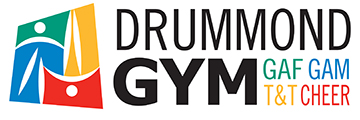 Fêtes d’enfantsLa Gym en cadeau pour les 3 à 12 ans !Vous souhaitez faire vivre une fête mémorable à votre enfant en réservant le Drummond Gym pour 1 heure avec un entraîneur ? Vous avez fait le bon choix ! Nous serons heureux de faire de cet anniversaire un événement spécial et amusant !  Voici les informations importantes à connaître.Inclusions1 heure d’activité dirigée * dans le gymnase avec 1 entraîneur1 heure (libre) dans la salle de fêteUn cadeau surprise pour le (la) fêté(e) !Décorations, ballons, nappes, 4 tables (2 tables avec 10 à 12 places assises + chaises supplémentaires disponibles dans le local,         2 tables pour déposer les cadeaux, breuvages, nourriture, etc.)2 grands bols pour croustilles, 1 plateau pour crudités & 1 pichet  (Nourriture non incluse)Réfrigérateur & radio dans la sallePeu importe le niveau, l’entraîneur adaptera son contenu aux capacités des enfants. Simplement préciser le niveau des enfants au moment de la réservation.*Activité dirigée : Mouvements ciblés par l’entraineur sur les appareils prévus. Ce n’est pas du temps libre. ExclusionsNourriture, gâteau et couverts (ustensiles, verres & assiettes) non inclus.Horaire  Du 10 septembre 2017 au 20 mai 2018L’activité dans le gymnase a toujours  lieu de 12h à 13h.Donc, au choix :   Dimanche de 11 h à 13 h (#1 : Salle 11h-12h  #2 : Gymnase)
                            Dimanche de 12 h à 14 h (#1 : Gymnase  #2 : Salle 13h -14h)Du 2 juin au 21 juillet 2018 L’activité dans le gymnase a toujours  lieu de 12h à 13h.Donc, au choix :   Samedi de 11 h à 13 h (#1 : Salle 11h-12h  #2 : Gymnase)
                            Samedi de 12 h à 14 h (#1 : Gymnase  #2 : Salle 13h -14hCoût115 $ (Il n’y a pas de taxe à payer) pour  maximum  9 enfants (incluant l’enfant fêté)10 $ par enfant additionnel jusqu’à un maximum de 18 enfantsLe paiement doit être reçu au plus tard 7 jours ouvrables avant  la fête.Au Drummondville Olympique (1380 rue Montplaisir) (Comptant, débit, crédit)Par téléphone au (819) 478-1486 (carte de crédit).Mentions importantesSi le paiement n’est pas reçu au plus tard 7 jours ouvrables avant la fête, la réservation sera mise en veille sans préavis ***. Ceci vous fera donc perdre votre priorité  si une autre personne souhaite réserver cette plage horaire.Nous vous demandons de nous téléphoner afin de nous mentionner si vous désirez annuler ou maintenir la réservation.ARRIVÉE : Veuillez laisser tous vos effets personnels aux vestiaires (Prévoyez un cadenas). Aucune botte dans le corridor ou dans le gymnase.Si vous débutez par le Gymnase, vous pourrez laisser les cadeaux dans le contenant prévu à cet effet à l’entrée du Gymnase.Vous pouvez utiliser le réfrigérateur dans la salle de fête et y déposer votre nourriture et breuvages et ce, dès votre arrivée.Les parents ne peuvent pas entrer dans le gymnase pendant l'activité dirigée.                         Les fenêtres vous permettront d'observer les enfants.L'heure dans la salle de fête est libre, donc sous la responsabilité du parent.AUCUN  salto avant ou arrière («front flip» ou «back flip») ne sera permis. Une solide base en gymnastique est nécessaire pour effectuer ces mouvements de façon sécuritaire.Vous trouverez des invitations à personnaliser et à imprimer ICIMerci et au plaisir de vous accueillir au Drummond Gym !Nous joindreStéphanie Dion
Responsable des fêtes d'enfants & visites de groupes
Téléphone : 819 478-1123
Courriel : stephanie.d@drummondgym.com 